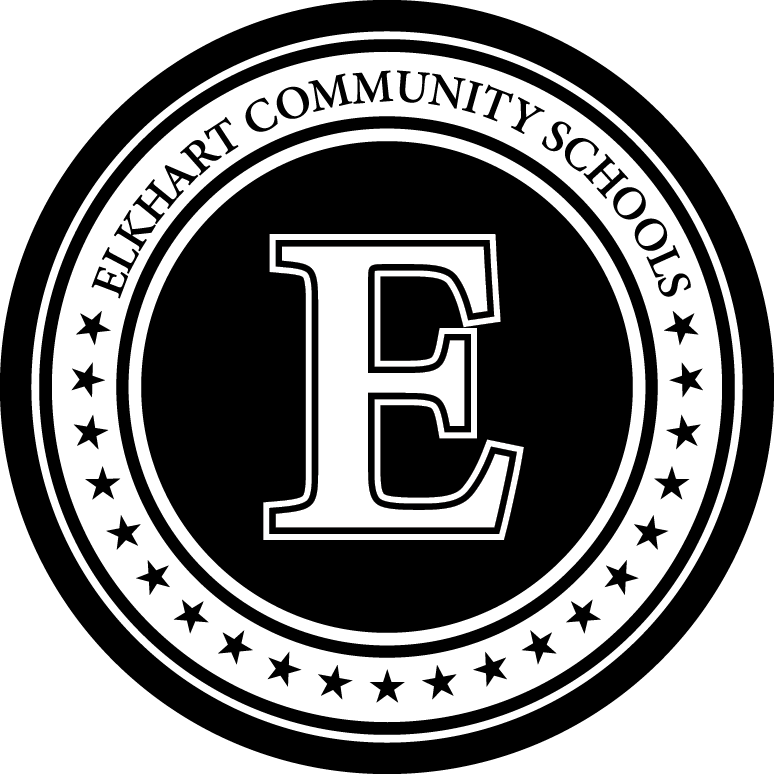 Behavior Consultant Assessment Summary ReportBehavior Consultant:      Individual evaluation was conducted in the student’s native language or other communication mode used by the student:	Yes	NoEvaluator’s initials:      Date:School:Student name:ID#:Date of birth:Grade:Record ReviewCommentsGrades, attendance, disciplineSocial/developmental historyMedical/mental health historyOther agency contact historyAdditional Assessment DataAdditional Assessment DataAdditional Assessment DataDateSourceCommentsClassroom observationOther location observationTeacher/staff interviewParent interviewStudent interviewProblem Behavior QuestionnaireReinforcement surveyFunctional behavioral assessment (FBA)Other agency inputOtherAcademic and Behavior Interventions and ResponsesAcademic and Behavior Interventions and ResponsesAcademic and Behavior Interventions and ResponsesInterventionDateResponseFrom:           To:           From:            To:            From:            To:            From:            To:            From:            To:            From:            To:            Summary